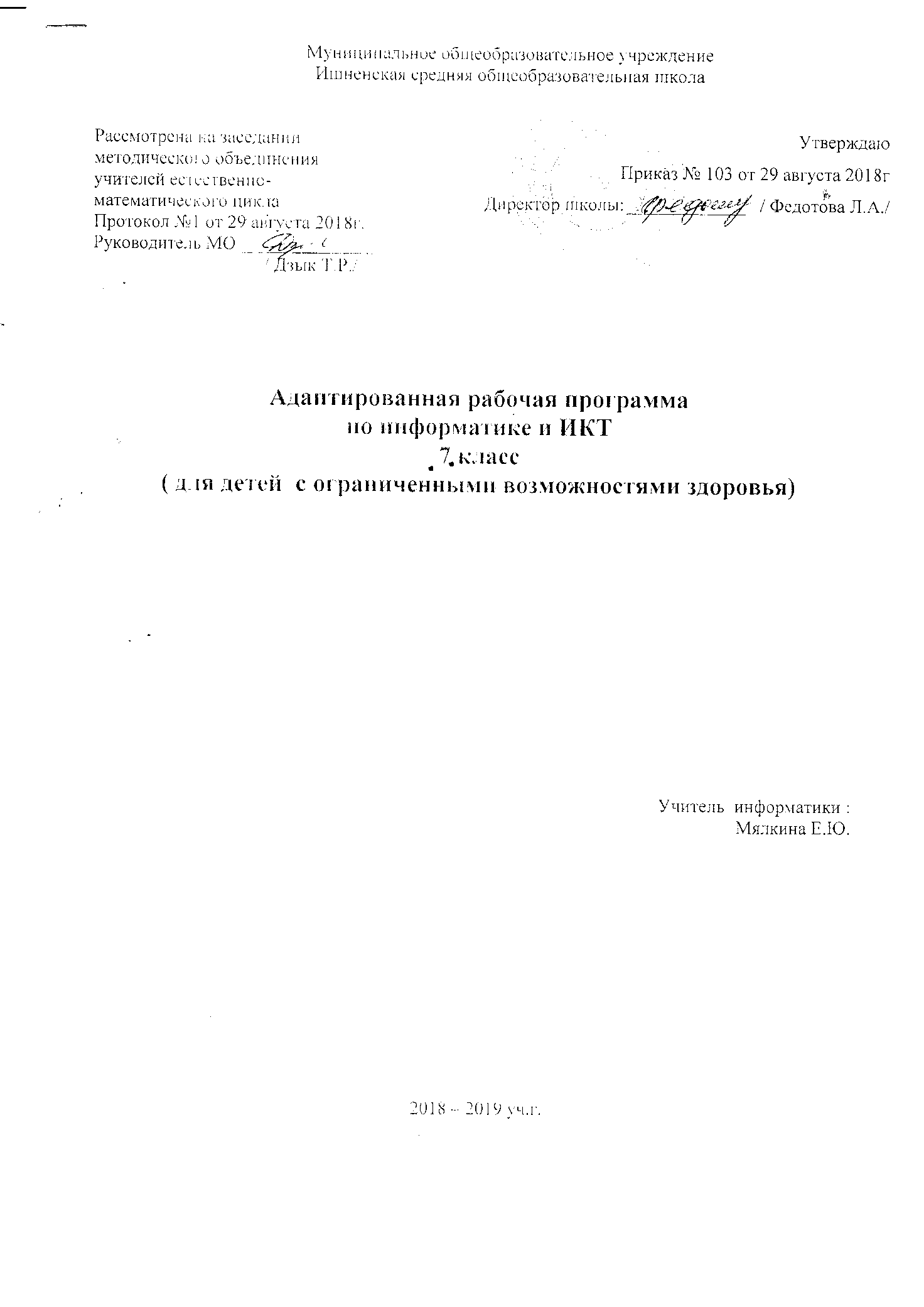 Пояснительная запискаРабочая программа по информатике составлена на основании  следующих нормативно-правовых документов:Федерального закона от 29.12.2012 N 273-ФЗ «Об образовании в Российской Федерации»;Федерального государственного образовательного стандарта основного общего образования, утвержденным приказом Минобрнауки РФ «Об утверждении и введении в действие ФГОС основного общего образования» от 17.12.2010 г. № 1897;Основная образовательная программа основного общего образования МОУ Ишненской СОШ №12 (ФГОС ООО);Примерная программа по учебным предметам. Информатика 7-9.классы, Москва «Просвещение», 2011;Авторской программы:  (основного общего образования) по информатике   Автор: Л. Л. Босова, А. Ю. Босова. Издательство: Бином. Лаборатория знаний.  2014 г.;Учебного плана МОУ Ишненской СОШ на 2018 – 2019 учебный год; Положения  о рабочей программе по отдельным учебным предметам, курсам и курсам внеурочной деятельности. Изучение информатики в  7 классе вносит значительный вклад в достижение главных целей основного общего образования, способствуя:формированию целостного мировоззрения,  соответствующего современному  уровню развития науки и общественной практики за счет развития представлений об информации как важнейшем стратегическом ресурсе развития личности, государства, общества; понимания роли информационных процессов в современном мире; совершенствованию общеучебных и общекультурных навыков работы с информацией в процессе систематизации и обобщения имеющихся и получения новых знаний, умений и способов деятельности в области информатики и ИКТ; развитию навыков самостоятельной учебной деятельности школьников (учебного проектирования, моделирования, исследовательской деятельности и т.д.);воспитанию ответственного и избирательного отношения к информации с учетом правовых и этических аспектов ее распространения, воспитанию стремления к продолжению образования и созидательной деятельности с применением средств ИКТ.Данная программа ставит следующие цели для детей с ОВЗ:формирование общеучебных умений и навыков на основе средств и методов информатики, в том числе овладение умениями работать с различными видами информации;пропедевтическое (предварительное, вводное, ознакомительное) изучение понятий основного курса школьной информатики, обеспечивающее целенаправленное формирование общеучебных понятий, таких как «объект», «система», «модель», «алгоритм» и др.;формирование основ научного мировоззрения в процессе систематизации, теоретического осмысления и обобщения имеющихся и получения новых знаний, умений и способов деятельности в области информатики и информационных и коммуникационных технологий (ИКТ). Адаптированная образовательная программа призвана решать ряд задач: - показать роль информации и информационных процессов в их жизни и в окружающем мире;- организовать работу в виртуальных лабораториях, направленную на овладение первичными навыками исследовательской деятельности, получение опыта принятия решений и управления объектами с помощью составленных для них алгоритмов;- организовать компьютерный практикум, ориентированный на: формирование умений использования средств информационных и коммуникационных технологий для сбора, хранения, преобразования и передачи различных видов информации (работа с текстом и графикой в среде соответствующих редакторов); овладение способами и методами освоения новых инструментальных средств; формирование умений и навыков самостоятельной работы; стремление использовать полученные знания в процессе обучения другим предметам и в жизни;- создать условия для овладения основами продуктивного взаимодействия и сотрудничества со сверстниками и взрослыми: умения правильно, четко и однозначно формулировать мысль в понятной собеседнику форме; умения выступать перед аудиторией, Объем учебного времени: 26 часов Форма обучения: очнаяРежим занятий: 0,75 часа в неделю.Изменения, внесенные в рабочую программу          С учетом особенностей учащихся классов с детьми ОВЗ планами предусмотрены вводные уроки, резервные часы для повторения слабо усвоенных тем и решения задач.Учащимся предоставляется право выбора варианта. Задания для итогового контроля выбираются в соответствии с образцами заданий для проверки достижения требований к уровню подготовки выпускников, причем объем заданий невысокой сложности преобладает.При работе с текстом учебника используются специальные задания:адаптированные вопросы для самостоятельной работы;таблицы с пропусками;составление вопросов к выделенным элементам текста и т.д..При проведении лабораторных работ целесообразно использовать образцы для оформления работы.Для повышения интереса к учебе используются нетрадиционные методические приемы отработки умений и навыков, в т.ч. включающие игровые элементы.Основной задачей курса является подготовка учащихся на уровне требований, предъявляемых Обязательным минимумом содержания образования по информатике.Так, как программа адаптирована для учащихся с ОВЗ, то в первую очередь, это касается соотнесения объема изучаемого материала, его содержания с точки зрения доступности пониманию особого ребенка.Для учеников уменьшены требования при оценивании проверочных работ, зачетных работ и предоставляется консультирование учителем во время проведения практических работ.Приоритетными объектами изучения в курсе информатики основной школы выступают информационные процессы и информационные технологии. Теоретическая часть курса строится на основе раскрытия содержания информационной технологии решения задачи, через такие обобщающие понятия как: информационный процесс, информационная модель и информационные основы управления.Коррекционно – развивающие задачи для детей с ОВЗ:•	приучение учащихся проверять правильность собственных действий (следить за собственной речью, перечитывать прочитанное);•	воспитывать целенаправленность внимания;•	развивать быструю переключаемость внимания;•	развивать силу внимания (не замечать посторонних раздражителей);•	формировать навыки потребности в труде, общественной оценки и самооценке, потребность занимать достойное место среди людей;•	формировать адекватный уровень притязаний;•	совершенствовать быстроту, полноту, точность воспроизведения;•	работать над увеличением памяти;•	развивать зрительную память;•	совершенствовать перенос опыта, умение воспроизводить знания в новых условиях;•	формировать коммуникативную функцию речи (речь, как средство общения);•	расширять активный словарь;•	совершенствовать грамматический строй речи;•	учить различным видам рассказа: краткий, полный, выборочный;•	учить выделять главное, существенное;•	учить обобщать и анализировать;•	учить строить умозаключение; воспитывать самостоятельность в принятии решения.Планируемые результаты освоения учебного предмета, курсаЛичностные результаты:формирование ответственного отношения к учению, готовности и способности обучающихся к саморазвитию и самообразованию на основе мотивации к обучению и познанию;формирование целостного мировоззрения, соответствующего современному уровню развития науки и общественной практики;развитие осознанного и ответственного отношения к собственным поступкам;формирование коммуникативной компетентности в процессе образовательной, учебно-исследовательской, творческой и других видов деятельности.Метапредметные результаты:умение самостоятельно определять цели своего обучения, ставить и формулировать для себя новые задачи в учёбе и познавательной деятельности, развивать мотивы и интересы своей познавательной деятельности;владение основами самоконтроля, самооценки, принятия решений и осуществления осознанного выбора в учебной и познавательной деятельности;умение определять понятия, создавать обобщения, устанавливать аналогии, классифицировать, самостоятельно выбирать основания и критерии для классификации, устанавливать причинно-следственные связи, строить логическое рассуждение, умозаключение (индуктивное, дедуктивное и по аналогии) и делать выводы;умение создавать, применять и преобразовывать знаки и символы, модели и схемы для решения учебных и познавательных задач;смысловое чтение;умение осознанно использовать речевые средства в соответствии с задачей коммуникации; владение устной и письменной речью;формирование и развитие компетентности в области использования информационно-коммуникационных технологий (далее ИКТ-компетенции).Предметные результаты: умение использовать термины «информация», «сообщение», «данные», «кодирование», «алгоритм», «программа»; понимание различий между употреблением этих терминов в обыденной речи и в информатике;умение описывать размер двоичных текстов, используя термины «бит», «байт» и производные от них; использовать термины, описывающие скорость передачи данных; записывать в двоичной системе целые числа от 0 до 256;умение кодировать и декодировать тексты при известной кодовой таблице;умение составлять неветвящиеся (линейные) алгоритмы управления исполнителями и записывать их на выбранном алгоритмическом языке (языке программирования);умение использовать логические значения, операции и выражения с ними;умение формально выполнять алгоритмы, описанные с использованием конструкций ветвления (условные операторы) и повторения (циклы), вспомогательных алгоритмов, простых и табличных величин;умение создавать и выполнять программы для решения несложных алгоритмических задач в выбранной среде программирования;умение использовать готовые прикладные компьютерные программы и сервисы в выбранной специализации, умение работать с описаниями программ и сервисами;навыки выбора способа представления данных в зависимости от постановленной задачи.Формы организации учебного процесса:Формы обучения: урок изучения нового материала, урок закрепления знаний, умений и навыков, беседа,  повторение, опрос, практическая работа.Единицей учебного процесса является урок. В первой части урока проводиться объяснение нового материала, а на конец урока планируется компьютерный практикум (практические работы). Работа учеников за компьютером в 7 классах 10-15 минут. В ходе обучения учащимся предлагаются короткие (5-10 минут) проверочные работы (в форме тестирования). Практические работы по описанию выполняются самостоятельно, либо с помощь учителя (если требуется)В 7 классе особое внимание следует уделить организации самостоятельной работы учащихся на компьютере. Формирование пользовательских навыков для введения компьютера в учебную деятельность должно подкрепляться самостоятельной работой, личностно-значимой для обучаемого. Это достигается за счет информационно-предметного практикума, сущность которого состоит в наполнении задач по информатике актуальным предметным содержанием. Методы и приемы обучения: обобщающая беседа по изученному материалу,  индивидуальный устный опрос, фронтальный опрос, контроль процесса и конечного результата усвоения знаний, практический показ последовательности выполнения работ и заданий, инструктаж, самоконтроль, наглядные методы, практические методы (устные и письменные упражнения, практические компьютерные работы).При организации занятий школьников 7 классов по информатике и информационным технологиям необходимо использовать различные методы и средства обучения с тем, чтобы с одной стороны, свести работу за ПК к регламентированной норме; с другой стороны, достичь наибольшего педагогического эффекта. На уроках параллельно применяются общие и специфические методы, связанные с применением средств ИКТ: словесные методы обучения (рассказ, объяснение, беседа); наглядные методы (наблюдение, иллюстрация, демонстрация наглядных пособий, презентаций); практические методы (устные и письменные упражнения, практические работы за ПК); Виды деятельности учащихся: групповое обсуждение планов работы, навыки выполнения практических работ на компьютерах.Формы текущего контроля успеваемости в 7-м классе: промежуточный; ответы на вопросы, тестирование, практическая работа на компьютерах.Формы промежуточной и итоговой аттестации: повторение пройденного материала путем выполнения письменных практических работ, практические работы на компьютерах, итоговое тестирование.Содержание программы7 классВведение. Информация и информационные процессы (7 часов)Информация. Информационный процесс. Субъективные характеристики информации, зависящие от личности получателя информации и обстоятельств получения информации: важность, своевременность, достоверность, актуальность и т.п.Представление информации. Формы представления информации. Язык как способ представления информации: естественные и формальные языки. Алфавит, мощность алфавита.Основные виды информационных процессов: хранение, передача и обработка информации. Примеры информационных процессов в системах различной природы; их роль в современном мире.Хранение информации. Носители информации (бумажные, магнитные, оптические, флэш-память). Качественные и количественные характеристики современных носителей информации: объем информации, хранящейся на носителе; скорости записи и чтения информации. Хранилища информации. Сетевое хранение информации.Передача информации. Источник, информационный канал, приёмник информации.Обработка информации. Обработка, связанная с получением новой информации. Обработка, связанная с изменением формы, но не изменяющая содержание информации. Поиск информации.Аналитическая деятельность:оценивать информацию с позиции её свойств (актуальность, достоверность, полнота и пр.);классифицировать информационные процессы по принятому основанию;выделять информационную составляющую процессов в биологических, технических и социальных системах;анализировать отношения в живой природе, технических и социальных (школа, семья и пр.) системах с позиций управления.Практическая деятельность:- самостоятельно осуществлять поиск необходимой информации, использовать знаково-символические средства, в том числе модели и схемы для решения познавательных задач;- определять понятия: гиперссылки, гиперсвязи, Web-сайт, пользоваться известными поисковыми системами;- находить (в учебниках и других источниках, в том числе используя ИКТ) достоверную информацию, необходимую для решения учебных задач; распознавать различные системы, выделять существенные признаки. Планируемые результаты:ученик научиться:оценивать количественные параметры информационных объектов и процессов;составлять запросы для поиска информации в Интернете;Обучающийся получит возможность:углубить и развить представления о современной научной картине мира, об информации как одном из основных понятий современной науки, об информационных процессах и их роли в современном мире;научиться оценивать возможное количество результатов поиска информации в Интернете, полученных по тем или иным запросам.познакомиться с подходами к оценке достоверности информации (оценка надёжности источника, сравнение данных из разных источников и в разные моменты времени и т. п.);Компьютер как универсальное устройство для работы с информацией (6 часов)Общее описание компьютера. Программный принцип работы компьютера.Основные компоненты персонального компьютера (процессор, оперативная и долговременная память, устройства ввода и вывода информации), их функции и основные характеристики (по состоянию на текущий период времени).Состав и функции программного обеспечения: системное программное обеспечение, прикладное программное обеспечение, системы программирования. Компьютерные вирусы. Антивирусная профилактика.Правовые нормы использования программного обеспечения.Файл. Типы файлов. Каталог (директория). Файловая система.Гигиенические, эргономические и технические условия безопасной эксплуатации компьютера.Аналитическая деятельность:анализировать компьютер с точки зрения единства программных и аппаратных средств;анализировать устройства компьютера с точки зрения организации процедур ввода, хранения, обработки, вывода и передачи информации;определять программные и аппаратные средства, необходимые для осуществления информационных процессов при решении задач;анализировать информацию (сигналы о готовности и неполадке) при включении компьютера.Практическая деятельность:получать информацию о характеристиках компьютера;оценивать числовые параметры информационных процессов (объём памяти, необходимой для хранения информации; скорость передачи информации, пропускную способность выбранного канала и пр.);выполнять основные операции с файлами и папками;оценивать размеры файлов, подготовленных с использованием различных устройств ввода информации в заданный интервал времени (клавиатура, сканер, микрофон, фотокамера, видеокамера);Планируемые результаты:ученик научиться:называть функции и характеристики основных устройств компьютера;описывать виды и состав программного обеспечения современных компьютеров;подбирать программное обеспечение, соответствующее решаемой задаче;оперировать объектами файловой системы;Обучающийся получит возможность:научиться систематизировать знания о принципах организации файловой системы, основных возможностях графического интерфейса и правилах организации индивидуального информационного пространства;научиться систематизировать знания о назначении и функциях программного обеспечения компьютера; приобрести опыт решения задач из разных сфер человеческой деятельности с применение средств информационных технологий;закрепить представления о требованиях техники безопасности, гигиены, эргономики и ресурсосбережения при работе со средствами информационных и коммуникационных технологий;Обработка графической информации (4 часа) Формирование изображения на экране монитора. Компьютерное представление цвета. Компьютерная графика (растровая, векторная). Интерфейс графических редакторов. Форматы графических файловАналитическая деятельность:анализировать пользовательский интерфейс используемого программного средства;определять условия и возможности применения программного средства для решения типовых задач;выявлять общее и отличия в разных программных продуктах, предназначенных для решения одного класса задач.Практическая деятельность:определять код цвета в палитре RGB в графическом редакторе;создавать и редактировать изображения с помощью инструментов растрового графического редактора;создавать и редактировать изображения с помощью инструментов векторного графического редактора.Планируемые результаты:ученик научиться:применять простейший графический редактор для создания и редактирования простых рисунков.Обучающийся получит возможность:видоизменять готовые графические изображения с помощью средств графического редактора;научиться создавать сложные графические объекты с повторяющимися и /или преобразованными фрагментами.Обработка текстовой информации (4 часов)Текстовые документы и их структурные единицы (раздел, абзац, строка, слово, символ). Технологии создания текстовых документов. Создание, редактирование и форматирование текстовых документов на компьютере Стилевое форматирование. Включение в текстовый документ списков, таблиц, диаграмм, формул и графических объектов. Гипертекст. Создание ссылок: сноски, оглавления, предметные указатели. Коллективная работа над документом. Примечания. Запись и выделение изменений. Форматирование страниц документа. Ориентация, размеры страницы, величина полей. Нумерация страниц. Колонтитулы. Сохранение документа в различных текстовых форматах.Инструменты распознавания текстов и компьютерного перевода.Компьютерное представление текстовой информации. Кодовые таблицы. Американский стандартный код для обмена информацией, примеры кодирования букв национальных алфавитов. Представление о стандарте Юникод.Аналитическая деятельность:анализировать пользовательский интерфейс используемого программного средства;определять условия и возможности применения программного средства для решения типовых задач;выявлять общее и отличия в разных программных продуктах, предназначенных для решения одного класса задач.Практическая деятельность:создавать небольшие текстовые документы посредством квалифицированного клавиатурного письма с использованием базовых средств текстовых редакторов;форматировать текстовые документы (установка параметров страницы документа; форматирование символов и абзацев; вставка колонтитулов и номеров страниц).вставлять в документ формулы, таблицы, списки, изображения;выполнять коллективное создание текстового документа;создавать гипертекстовые документы;выполнять кодирование и декодирование текстовой информации, используя кодовые таблицы;использовать ссылки и цитирование источников при создании на их основе собственных информационных объектов.Планируемые результаты:ученик научиться:применять основные правила создания текстовых документов;использовать средства автоматизации информационной деятельности при создании текстовых документов;применять текстовый редактор для набора, редактирования и форматирования простейших текстов на русском и иностранном языках;выделять, перемещать и удалять фрагменты текста; создавать тексты с повторяющимися фрагментами;использовать простые способы форматирования (выделение жирным шрифтом, курсивом, изменение величины шрифта) текстов;создавать и форматировать списки;создавать формулы;создавать, форматировать и заполнять данными таблицы;Обучающийся получит возможность:создавать объемные текстовые документы, включающие списки, таблицы, формулы, рисунки;осуществлять орфографический контроль в текстовом документе с помощью средств текстового процессора;оформлять текст в соответствии с заданными требованиями к шрифту, его начертанию, размеру и цвету, к выравниванию текста.Мультимедиа (4 часа)Понятие технологии мультимедиа и области её применения. Звук и видео как составляющие мультимедиа. Компьютерные презентации. Дизайн презентации и макеты слайдов.Звуки и видео изображения. Композиция и монтаж.Возможность дискретного представления мультимедийных данныхАналитическая деятельность:анализировать пользовательский интерфейс используемого программного средства;определять условия и возможности применения программного средства для решения типовых задач;выявлять общее и отличия в разных программных продуктах, предназначенных для решения одного класса задач.Практическая деятельность:создавать презентации с использованием готовых шаблонов;записывать звуковые файлы с различным качеством звучания (глубиной кодирования и частотой дискретизации).Планируемые результаты:Выпускник научиться:использовать основные приѐмы создания презентаций в редакторах презентаций;создавать презентации с графическими и звуковыми объектами;создавать интерактивные презентации с управляющими кнопками, гиперссылками;Обучающийся получит возможность:научиться создавать на заданную тему мультимедийную презентацию с гиперссылками, слайды которой содержат тексты, звуки, графические изображения;демонстрировать презентацию на экране компьютера или с помощью проектора.Итоговое повторение (1 час)Учебно-методический комплект,обеспечивающий реализацию программы (включая электронные ресурсы):Список литературы (основной): Примерная основная образовательная программа образовательного учреждения. Основная школа / [сост. Е.С.Савинов]. – 2-е изд. – М.: Просвещение, 2014. – 342 с. – (Стандарты второго поколения).Информатика. Программа для основной школы: 5-6 классы. 7-9 классы / Л.Л.Босова, А.Ю.Босова. – 3-е изд. – М.: БИНОМ. Лаборатория знаний, 2015. – 88 с.: ил. – (Программы и планирование).Информатика. 7 класс: рабочая программа по учебнику Л.Л.Босовой, А.Ю.Босовой / авт.-сост. С.А.Абрамова. – Волгоград: Учитель, 2016. – 31 с.Информатика: учебник для 7 класса / Л.Л.Босова, А.Ю.Босова. – 5-е изд. – М.: БИНОМ. Лаборатория знаний, 2016. – 224 с.: ил.Материально-техническое (информационное, методическое) оснащение образовательного процесса:Перечень учебно-методических средств обучения:Технические средства:Компьютер   Принтер  МодемУстройства вывода звуковой информации  (акустические колонки, наушникиУстройства для ручного ввода текстовой информации и манипулирования экранными объектами — клавиатура и мышь.  Программные средства:Операционная система.Офисное приложение, включающее текстовый редактор, растровый и векторный графические редакторыФайловый менеджер (в составе операционной системы или др.).Антивирусная программа.Программа-архиватор.Клавиатурный тренажер.Интегрированное офисное приложение, включающее текстовый редактор, растровый и векторный графические редакторы, программу разработки презентаций и электронные таблицы.Почтовый клиент (входит в состав операционных систем или др.).Браузер (входит в состав операционных систем или др.). Набор ЦОР:методические  материалы;файлы – заготовки;презентации  по  отдельным  темам;Сайты:  http://metodist.lbz.ru/authors/informatika/3/ppt8kl.php - набор цифровых образовательных ресурсов для 7 классаhttp://school-collection.edu.ru – методическая служба издательства БИНОМ, единая коллекция ЦОРhttp://www.metod-kopilka.ru – методическая копилка учителя информатикиhttp://videouroki.net – методические материалы для  учителяhttp://eor.edu.ru – федеральный центр ЭОРКонтрольно- измерительные материалы:http://www.metodist.lbz.ru/authors/informatika/3/eor7.phpПрактикум по информатике, 7 класс Л.Л.Босова,А.Ю.Босова, М.: БИНОМ,2015http://www.metodist.lbz.ru/authors/informatika/3/files/ppi7kl.pdfУчебно-тематический план№ п/пНаименование разделов и темКоличество часовКоличество часовКоличество часов№ п/пНаименование разделов и темВсегоВ том числе:В том числе:№ п/пНаименование разделов и темВсегоПрактическая работаКонтроль (пров.р.)1Введение 11.1Цели изучения курса информатики и ИКТ. Техника безопасности и организация рабочего места12Информация и информационные процессы62.1Информация и ее свойства12.2Информационные процессы. Обработка информации12.3Информационные процессы. Хранение и передача информации12.4Всемирная паутина как информационное хранилище10,52.5Представление информации10,52.8Обобщение и систематизация основных понятий темы «Информация и информационные процессы». Проверочная работа10,53Компьютер как универсальное устройство для работы с информацией63.1Основные компоненты компьютера и их функции13.2Персональный компьютер13.3Программное обеспечение компьютера. Системное программное обеспечение13.5Файлы и файловые структуры13.6Пользовательский интерфейс13.7Обобщение и систематизация основных понятий темы «Компьютер как универсальное устройство для работы с информацией». Проверочная работа10,54Обработка графической информации44.1Формирование изображения на экране компьютера10,54.2Компьютерная графика10,54.3Создание графических изображений10,54.4Обобщение и систематизация основных понятий темы «Обработка графической информации». Проверочная работа10,55Обработка текстовой информации45.1Текстовые документы и технологии их создания10,55.2Создание текстовых документов на компьютере10,55.4Форматирование10,55.9Обобщение и систематизация основных понятий темы «Обработка текстовой информации». Проверочная работа10,56Мультимедия 46.1Технология мультимедиа16.2Компьютерные презентации10,56.3Создание мультимедийной презентации10,56.4Обобщение и систематизация основных понятий главы «Мультимедиа». Проверочная работа10,57Итоговое повторение 10,5Всего:Всего:26